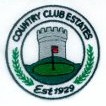 CCE Stand Up Paddleboard (SUP) Annual Usage Fee CCE Beach House has 6 paddleboards (SUP’s) for our homeowners to use for a fee of $60 per family for the 2020 season.  A $200 security deposit (check) is required.  This check will be returned at the end of the season and will not be cashed unless there are damages to the equipment during usage.  Reservations can be scheduled at the CCE Beach House in 2-hr slots with a 2-paddleboard max. Come out and enjoy the lake!Please fill out the bottom part of this form and return it with $60 and a $200 check for the security deposit to:CCE Property Owners AssociationPO Box 341Fontana, WI 53125_ _ _ _ _ _ _ _ _ _ _ _ _ _ _ _ _ _ _ _ _ _ _ _ _ _ _ _ _ _ _ _ _ _ _ _ _ _ _ _ Family last name: ____________________________________ Phone number: ____________________Email address (required for reservations):__________________________________________________CCE Address:_________________________________________________________________________Number of family members:_____________________________________________________________Makes checks payable to: CCE Property Owners AssociationQuestions? Please contact Sandra Hibbard @ 517.918.2623